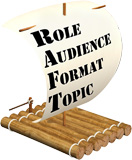 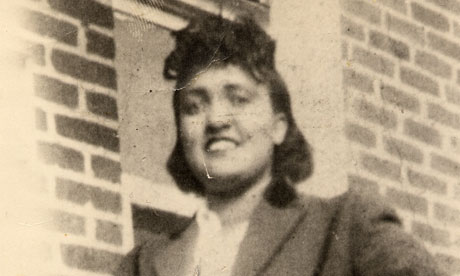 ROLE AUDIENCEFORMATTOPICREADING PASSAGEHenrietta’s FamilyJohns Hopkins HospitalLetterPlead to provide the family members with compensation for using their mother’s cellsCh. 23 – It’s Alive p. 179-181; 187-189Henrietta’s Johns Hopkins DoctorsHenrietta’s FamilyLetterExplain why their choice to use Henrietta’s cells were moral and justCh. 3 – Diagnosis and Treatment p. 27-30, 33HeLa Cells Medical ResearcherHenrietta’s FamilyLetterConvince the family why HeLa cells are necessary for current and future medical researchCh. 13 – The HeLa Factory p. 93-97Patient of Disease that Benefits from HeLa Cell ResearchHenrietta’s FamilyLetterConvince the family of the importance of HeLa cell research for understanding his/her diseaseCh. 27 – The Secret of Immortality p. 212-216 top halfHenriettaJohns Hopkins HospitalLetterDemand that the hospital is unethically using her cells; that they should stop using them and/or provide compensation to her family for prior use.Ch. 1 - The Exam; Ch. 3 – Diagnosis and Treatment p. 14-17, 33